　　我が社は仕事と育児を両立する社員を積極的にサポートします！　株式会社○○○〇　代表取締役△△△△育児休業、出生時育児休業を積極的に取得してください！育児休業、出生時育児休業以外の両立支援制度も積極的にご利用ください！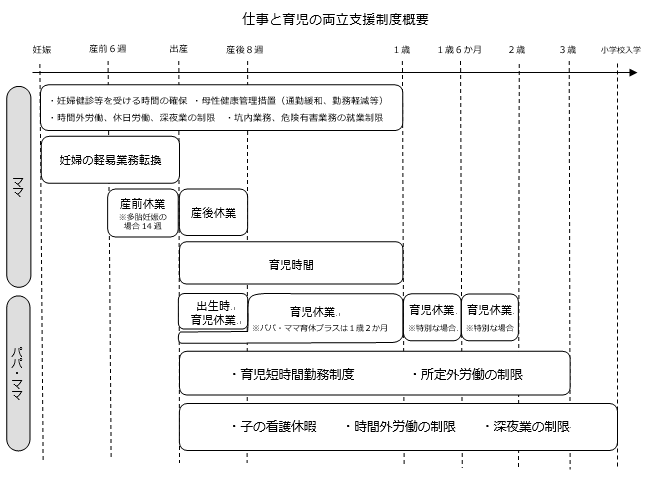 相談窓口・申出先○○部△△課　□□□□（内線○○、メールアドレス△△）